RAPPORT D’ACTIVITES DE L’ECOLE VTT : ANNEE  2016 :Tout d’abord au niveau de l’effectif de notre structure, celui-ci a fortement progressé ,depuis cet automne, car depuis le printemps nous avions que 18 jeunes qui avaient renouvelé leur licence, et  nous avions comme objectif  de modifier la courbe des âges , n’ayant pas de jeunes de moins de 12 ans d’inscrits (ce qui pouvait devenir très préjudiciable pour les années à venir. Nous avons donc fait le Forum des associations à Pont de Bsin (le 03/09) et il a été très bénéfique, puisque plusieurs inscriptions ont été effectuée ; ce qui fait qu’à ce jour notre Ecole se compose de 32 JEUNES LICENCIES âgés de 8 ans ½ à 17 ans (dont 2 filles). L’équipe d’encadrement se composant elle de : 1 Moniteur, 4 Initiateurs et 4 Animateurs. Il y a eu 2 réunions d’éducateurs : 1 le 29 février chez Daniel et 1 le 22 juillet chez Lionel, afin d’établir le planning des permanences du samedi après-midi et de faire également le point sur les activités et analyser les progrès de nos jeunes.Les cours du samedi après-midi ont repris le samedi 12 mars de 14h à 17h pour se terminer le samedi 26 novembre. Il y a donc eu 20 séances, au cours de celles-ci : une première partie (environ 1h30) consacré à des exercices de maniabilité ou de mécanique, la deuxième partie étant consacré à de la rando (qui peut être en orientation ou en rando guide). Une séance a été décentralisée sur Valencogne (fin mai) afin de découvrir d’autres sentiers. Il y a eu également au cours du 1er semestre un challenge qui portait sur un ensemble d’atelier (maniabilité, carto, orientation, rando-guide et mécanique) et des récompenses furent distribuées aux 3 premiers lors de la dernière séance de juin avec un goûter. Il est à préciser que nous formons  2 groupes de jeunes (chaque samedi) en fonction de leur âge et que depuis la rentrée de septembre, un parent Vététiste (Frédéric Riou) vient chaque samedi nous aider à l’encadrement, et nous avons en  moyenne  25 jeunes de présents.   Nos jeunes ont participés également à plusieurs randonnées organisées par les clubs voisins : 4 , à savoir : Belley , Massieu, St Savin, et Morestel où ils ont participés grandement au trophée ramené (Club le + nombreux  et avec 18 jeunes de présents).Ils ont participés également à :-Critérium Régional de Buis les Baronnies(26) : 12 jeunes étaient présents : Aymeric, Samuel, Léa, Lothaire, Antoine, Julien, Matis, Adrien, Ethan, Xavier, Lilian et Cyril. Ils étaient accompagnés par 2 éducateurs : Daniel et Thibaut. 2 parents (Patrick Carbonnier et Didier Mercier ) avaient eu contribués au transport des jeunes et des VTT.  En catégorie : fille 15/16 ans Léa Mercier se classait 2ème. Chez les garçons : 13/14 ans : Lothaire se classait 6èm. En 15/16 ans : Cyril prend la 4è place.- Participation à la semaine Nationale des Jeunes à Mugron (Landes)du 09 au 17 juillet  : 6 jeunes y ont participés : Xavier Gerbelot-Barillon – Antoine Debauge – Aymeric Cadenet – Melvyn Praire – Samuel Michon – Lothaire Lavalette. Ils ont rejoints le groupe de la ligue Rhône-Alpes à Bourgoin pour se rendre en car dans les landes. Au cours de cette semaine du VTT bien sûr et d’autres activités (baignade, jeu Inter-Ligue , etc…) . En même temps avait lieu la Finale du Critérium National , à laquelle l’un de nos jeunes était qualifié : Lothaire Lavalette en 13/14 ans : Celui-ci s’est brillamment comporté  puisqu’il a pris la 5èm place de sa catégorie (sur 43 classés) et 1er de Rhône-Alpes  : Une belle performance pour ce jeune  qui a porté haut les couleurs du club (mais ce résultat n’est point surprenant quand on sait qu’il est très assidu au séance du samedi apm , puisqu’il n’en a manquée aucune.)   - Séjour VTT de Combloux (74) : Du 23 au 28 août : 5 de nos jeunes : Antoine  Debauge, Xavier Gerbelot-Barillon – Ethan Carbonnier – Matis Noël – Lothaire Lavalette ont participé à ce séjour organisé par la Ligue à Combloux , avec une excellente météo , face au Mont Blanc , qui était basé principalement sur  de la descente avec utilisation des remontées mécaniques. Malheureusement 2 d’entre eux se sont blessé (Antoine et Ethan) et ils ont dû écourter leur séjour. - Critérium départemental à Villefontaine : Le samedi 15 octobre : 12 jeunes du club y participaient : Antoine, Xavier , Adrien, Lothaire, Julien, Léa, Samuel, Matis, Louis, et 3 nouveaux licenciés : Raphaël, Paul et Romain, accompagné par 1 Educateur : Lionel. 8 ont fait le critérium et 4 le concours d’éducation routière. En catégorie fille 15/16 ans : Léa Mercier prend à nouveau la 2èm place. Chez les garçons 15/16 ans : Xavier Gerbelot-Barillon prend la 3èm place et au concours d’Education routière  Romain Charbon (dont c’était sa première participation) prend la 2èm place. Donc nos jeunes toujours sur le podium.Le club a organisé cette année pour la 1ère fois un week-end VTT pour nos jeunes . Celui-ci a eu lieu les 4 et 5 juin à Méaudre (VERcors) . L’hébergement avait lieu au Centre de Vacances « Les Epicéas » : 11 jeunes y ont participés avec 4 éducateurs (Lionel, Roger, Thibaut et moi-même) ; 2 parents nous rejoignant le dimanche matin (Frédéric et Pierre). Au cours de ces 2 jours nous avons roulé sur différents parcours en 2 groupes distincts ; et en fin d’après-midi du samedi , on en a profité pour emmener les jeunes à Villard de Lans au Vélo Vert Festival où ils ont pu parcourir les stands et voir du très beau matériel. Ce week-end a été une réussite et très appréciés de nos jeunes.   Notre randonnée VTT du 23 octobre : Nos jeunes se sont fortement mobilisés pour celle-ci : certains étaient à différents postes de ravitaillement. D’autres sont venus aider au balisage des parcours ainsi qu’au débalisage. Ceux qui n’était pas mobilisé ont pu faire la randonnée le dimanche matin.Nous avons également fait une intervention à l’Ecole primaire de Romagnieu , le lundi 13 juin après-midi (Roger et moi-même) , auprès des élèves de CM1-CM2 en collaboration avec l’institutrice. Les élèves( qui avaient amenés leur vélos)  répartis en 2 groupes ont participés à des exercices dans la cour de l’Ecole et on leur a parlé aussi beaucoup de sécurité, ils étaient tous ravis de notre intervention. Ceci avait pour but également de les inciter à rejoindre le club.Récemment nous avons eu connaissance des classements au niveau National et Régional dans 2 domaines :Tout d’abord : le Challenge National des Ecoles Cyclo (qui  prend en compte toutes les participations (Randonnée, Critériums, Semaine jeunes, Séjours, Assiduité des jeunes) dans la catégorie Ecole jusqu’à 30 jeunes :  Nous nous sommes classé 10èm au niveau National sur 143 et 1er de Rhône-Alpes.Ensuite : Le Classement des Critériums (Régional et Départemental) : Compte tenu que plusieurs jeunes du club se sont classés dans les 10 premiers au niveau de la Ligue nous nous sommes donc classé à la 2èm place. Et samedi dernier à l’AG  j’ai eu l’honneur de recevoir des mains du président de la Ligue un chèque  de  100 €  (en récompense de se classement).Donc nous pouvons féliciter tous ces jeunes pour ces brillants résultats.      Je terminerai donc ce rapport en adressant un grand remerciement à tous les éducateurs pour leur dévouement dans l’encadrement de nos jeunes , (et ils ont eu aussi contribuer aux résultats que je viens de donner)  ainsi qu’au parents qui nous aident beaucoup dans les déplacements. Tous ceci étant essentiel au bon fonctionnement de notre structure.Daniel Semanaz, Responsable de l’Ecole VTT           .      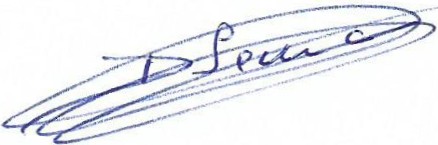 